Мастер-класс по изготовлению новогодних поделок21 декабря в группе 213 по профессии Портной состоялся мастер-класс на тему «Изготовление новогодних поделок». Обучающиеся по адаптированным образовательным программам профессионального обучения изготовили новогодние открытки и ёлочные игрушки для участников СВО.Мастер-класс подготовили и провели мастер производственного обучения Слепченко В. П. совместно с обучающимися третьего курса по профессии Портной.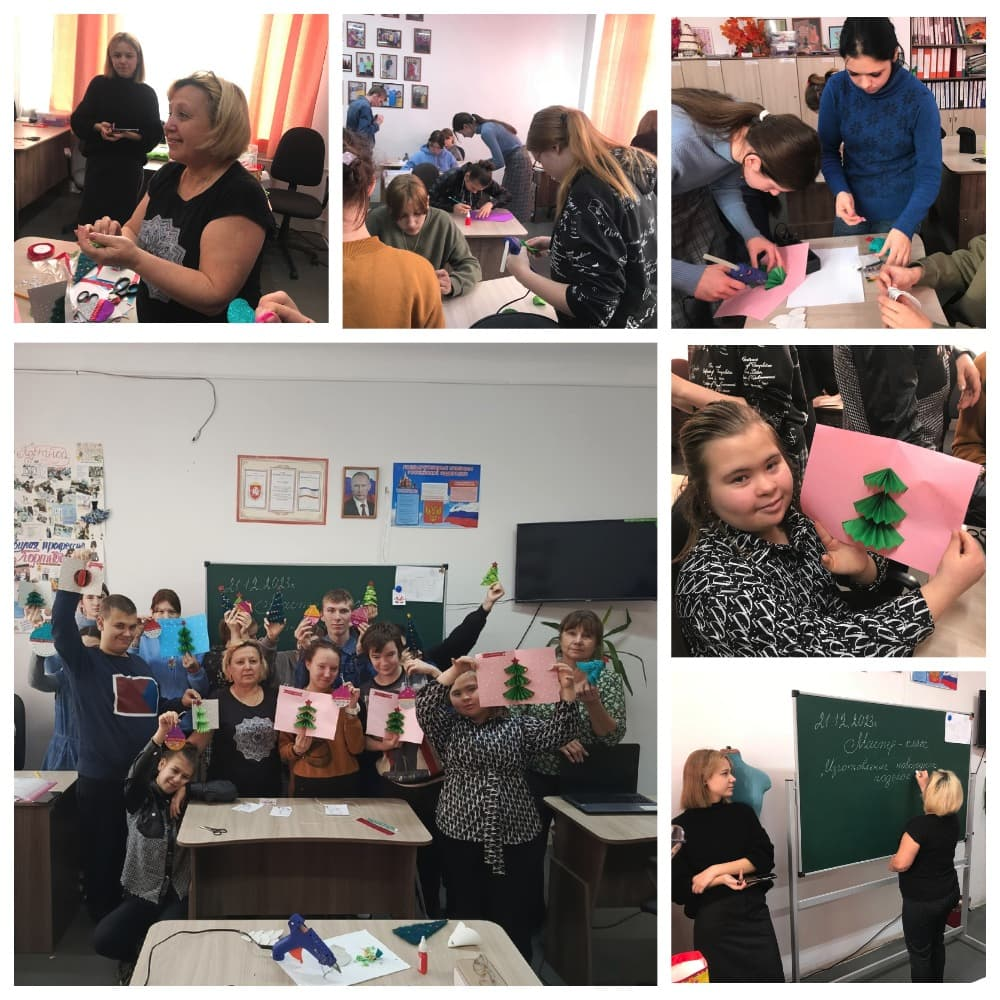 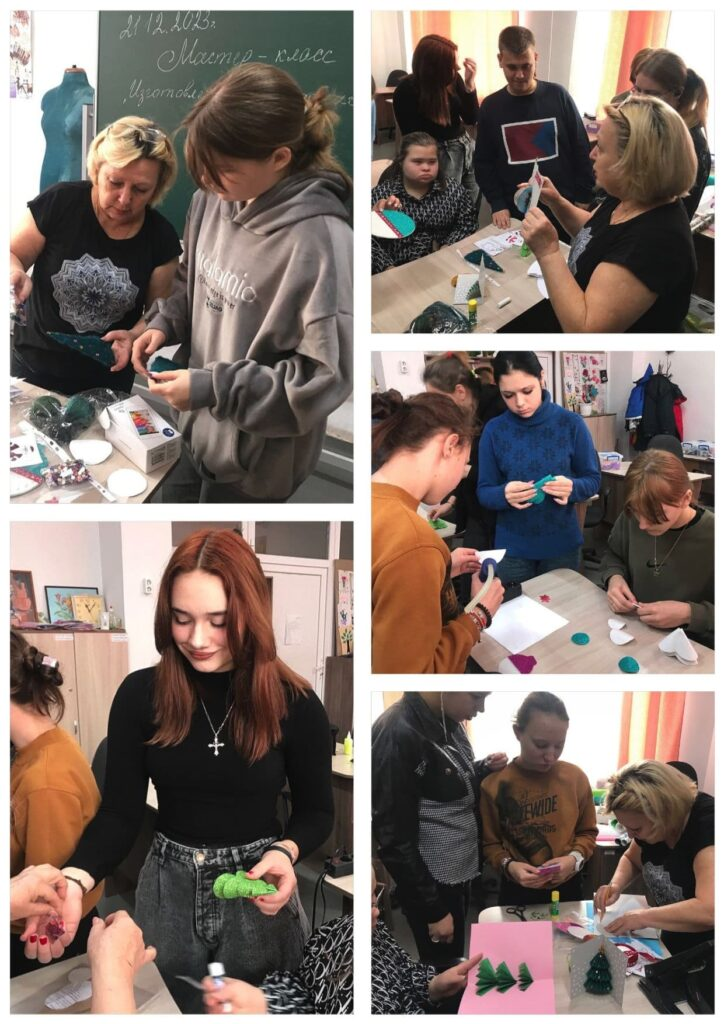 